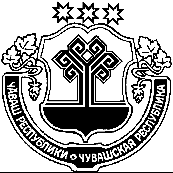 14 заседание 4 созываО внесении изменения в решение Собрания депутатов Карачевского сельского поселения Козловского района Чувашской Республики от 19 октября 2008 г. №68/2 «Об утверждении Положения о вопросах налогового регулирования в Карачевском сельском поселении Козловского района, отнесенных законодательством РоссийскойФедерации и Чувашской Республики о налогахи сборах к  ведению органов местногосамоуправления»	Рассмотрев протест прокурора Козловского района от 15 июня 2021 года на решение Собрания депутатов Карачевского сельского поселения Козловского района Чувашской Республики от 19 октября 2008 г. №68/2 «Об утверждении Положения о вопросах налогового регулирования в Карачевском сельском поселении Козловского района, отнесенных законодательством Российской Федерации и Чувашской Республики о налогах и сборах к  ведению органов местного самоуправления» и целях приведения указанного решения в соответствие действующему законодательству Собрание депутатов Карачевского сельского поселения Козловского района Чувашской РеспубликиРЕШИЛО:              1. Внести в решение Собрания депутатов Карачевского сельского поселения Козловского района Чувашской Республики от 19 октября 2008 г. №68/2 «Об утверждении Положения о вопросах налогового регулирования в Карачевском сельском поселении Козловского района, отнесенных законодательством Российской Федерации и Чувашской Республики о налогах и сборах к  ведению органов местного самоуправления» изменение, дополнив пункт 2 статьи 13 Положения подпунктом 7 следующего содержания:	«7) невозможность единовременной уплаты сумм налогов, сборов, страховых взносов, пеней и штрафов, подлежащих уплате в бюджетную систему Российской Федерации по результатам налоговой проверки, до истечения срока исполнения направленного в соответствии со статьей 69Налогового кодекса Российской Федерации требования об уплате налога, сбора, страховых взносов, пени, штрафа, процентов, определяемая в порядке, предусмотренном пунктом 5.1статьи 64 Налогового кодекса Российской Федерации.».	2. Настоящее решение вступает в силу после его официального опубликования.Председатель Собрания депутатовКарачевского сельского поселенияКозловского района Чувашской Республики                                 Глебова И.М.ЧĂВАШ  РЕСПУБЛИКИКУСЛАВККА  РАЙОНĚЧУВАШСКАЯ РЕСПУБЛИКАКОЗЛОВСКИЙ РАЙОНКАРАЧ ЯЛ ПОСЕЛЕНИЙĚН ДЕПУТАТСЕН ПУХĂВĚЙЫШĂНУ« 28 » июня 2021     № 44/1Илебар ялěСОБРАНИЕ ДЕПУТАТОВКАРАЧЕВСКОГО СЕЛЬСКОГОПОСЕЛЕНИЯРЕШЕНИЕ «28  »  июня 2021 г.   № 44/1деревня Илебары